بسمه تعالی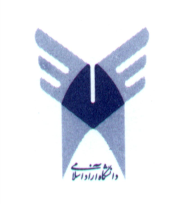 دانشگاه آزاد اسلامی واحد تهران غربفرم شماره 1 کارآموزی